RADIOTEMPS D'INTERVENTION DANS LES MAGAZINES DU 01-09-2023 AU 30-09-2023 Les partis politiques et divers sont présentés par ordre alphabétique. Seuls les partis politiques et divers ayant bénéficié de temps de parole figurent dans ce tableau.
*Ces données mensuelles sont fournies à titre informatif. L'appréciation du respect du pluralisme, qui s'effectue chaîne par chaîne, est réalisée à l'issue de chaque trimestre civil.France Info France Culture France Inter Radio Classique BFM Business RMC RTL Europe 1 Sud Radio 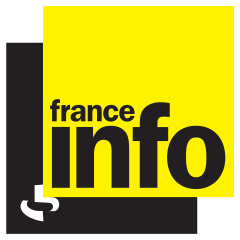 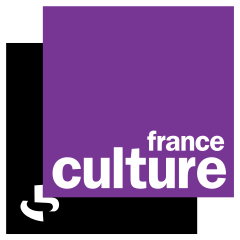 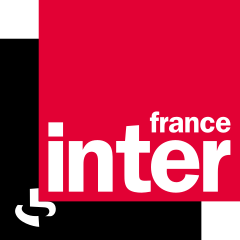 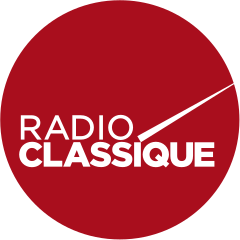 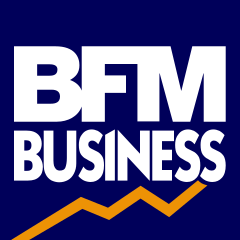 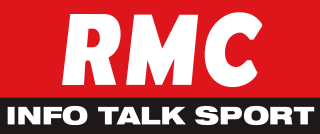 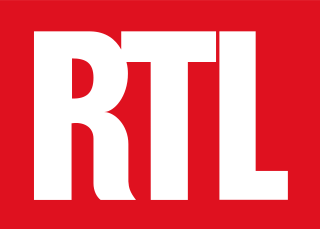 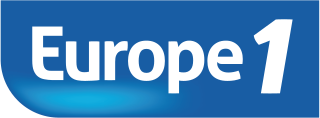 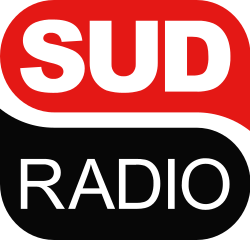 PRESIDENT DE LA REPUBLIQUE01:49:5600:06:5300:03:27-00:02:4000:01:2000:13:4700:11:0800:20:00dont Président de la République - propos qui relèvent du débat politique national01:21:0800:00:1600:02:20-00:02:4000:01:2000:10:2800:11:08-GOUVERNEMENT05:29:5701:00:4201:47:1701:40:4800:39:0003:14:1903:12:4004:05:0704:10:53TOTAL EXÉCUTIF06:51:0501:00:5801:49:3701:40:4800:41:4003:15:3903:23:0804:16:1504:10:53PART DE L'EXÉCUTIF*31,36%25,85%20,52%35,44%14,70%24,59%56,94%36,63%40,58%Debout la France00:23:04 - 00:09:25 00:02:00 - 00:21:33 00:06:55 00:58:49 00:16:00 Divers Gauche00:03:14 00:00:45 00:23:20 - 00:49:33 00:02:53 00:08:17 - - Europe Ecologie-les Verts01:27:44 00:00:35 00:03:36 00:05:04 00:46:58 00:33:39 00:01:03 00:01:46 00:41:00 Femu a Corsica00:00:14 - - - - 00:03:03 - 00:00:05 - Horizons00:17:18 - 00:18:45 00:08:00 - 00:06:08 00:00:49 00:00:30 00:21:00 La France insoumise03:07:17 00:27:56 00:56:49 00:33:04 00:19:09 02:12:27 00:48:29 00:50:36 00:57:00 Les Républicains01:02:54 00:00:26 01:14:58 00:00:07 - 00:48:57 00:11:10 01:17:54 01:14:00 Mouvement démocrate01:02:24 00:00:14 00:11:27 00:16:00 00:08:42 00:16:13 00:09:23 00:55:20 00:18:00 Parti communiste français00:32:11 00:01:08 00:11:14 00:05:04 00:06:11 00:20:26 00:00:50 00:14:09 00:05:00 Parti de la nation corse00:24:06 - - - - - - 00:03:57 - Parti socialiste00:27:03 00:01:26 00:47:30 00:20:27 00:12:23 - 00:02:37 00:15:31 00:07:00 Place publique00:00:41 - 00:17:04 - - - - - - Rassemblement national03:21:31 00:37:40 01:08:00 00:41:36 01:19:52 01:29:31 00:20:23 00:55:26 00:57:20 Reconquête00:00:10 00:00:21 00:00:42 00:02:00 00:09:38 00:26:13 00:01:02 00:38:10 00:06:00 Renaissance02:49:43 01:24:49 01:02:01 00:50:16 00:09:18 02:33:41 00:28:01 00:52:52 00:58:00 Cap écologie- 00:09:35 - - - - - - - Divers Droite- 00:08:39 00:03:08 - - 00:02:19 - 00:17:46 - Les Centristes- 00:00:19 - - - - - - - Union des démocrates et indépendants- 00:01:02 00:10:07 - - 00:06:10 - - 00:03:00 Calédonie ensemble- - 00:04:15 - - - - - - Régions et peuples solidaires- - 00:01:43 - - - - - - Sans étiquette- - 00:00:28 - - 00:32:17 - - - En Commun !- - - - - 00:00:20 - - - Lutte Ouvrière- - - - - 00:02:04 - - - Nouveau parti anticapitaliste- - - - - 00:02:10 - - - Divers- - - - - - 00:06:25 - - Générations NC- - - - - - 00:08:14 - - Divers Centre- - - - - - - 00:00:24 - Génération.s- - - - - - - - 00:04:00 TOTAL PARTIS POLITIQUES ET DIVERS14:59:3402:54:5507:04:3203:03:3804:01:4410:00:0402:33:3807:23:1506:07:20PART DES PARTIS POLITIQUES ET DIVERS*68,64%74,15%79,48%64,56%85,30%75,41%43,06%63,37%59,42%